 « Promenons-nous dans les bois »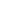 Promenons-nous dans les bois
Pendant que le loup n'y est pasSi le loup y était 
Il nous mangeraitMais comme il n'y est pas
Il nous mangera pasLoup y es-tu ? Entends-tu ? Que fais-tu ?Le loup :
- Je mets ma culottePromenons-nous dans les bois
Pendant que le loup n'y est pasSi le loup y était 
Il nous mangeraitMais comme il n'y est pas
Il nous mangera pasLoup y es-tu ? Entends-tu ? Que fais-tu ?Le loup :
- Je mets mes chaussettesPromenons-nous dans les bois
Pendant que le loup n'y est pasSi le loup y était 
Il nous mangeraitMais comme il n'y est pas
Il nous mangera pasLoup y es-tu ? Entends-tu ? Que fais-tu ?Le loup :
- Je mets ma chemisePromenons-nous dans les bois
Pendant que le loup n'y est pasSi le loup y était 
Il nous mangeraitMais comme il n'y est pas
Il nous mangera pasLoup y es-tu ? Entends-tu ? Que fais-tu ?Le loup :
- C'est bon j'arrive, j'arrive !